Prot. n.  7378         -   VIII/1                                                                         Barga,   26/10//2019 Circ.n. 72 Ai docenti della classe 3BLSU  ISI BargaAl sitoOggetto: Convocazione consiglio di classe 3BLSU                E’ convocato un consiglio di classe straordinario della classe 3BLSU per il giorno giovedì 31 ottobre p.v ,alle ore 12,20 presso aula ricevimento piano terra, con il seguente o.d.g.Redazione e approvazione PDP                                                                        IL DIRIGENTE SCOLASTICO                                                                                    Dott.ssa Iolanda Bocci                                                                                             Firma sostituita a mezzo stampa                                                                        Ai sensi dell’art. 3 comma 2 D.Lgs n 39/1993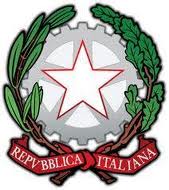 ISTITUTO DI ISTRUZIONE SUPERIORE DI BARGAIstituto Professionale Servizi per l’Enogastronomia e l’Ospitalità Alberghiera “F.lli Pieroni”- Liceo Linguistico – Barga -     Liceo delle Scienze Umane “G. Pascoli”- Barga -Liceo Classico “L. Ariosto” Barga -            I.T.T. “E. Ferrari” Borgo a MozzanoSede legale: Via dell’Acquedotto, 18 – 55051 BARGA (LU) -TEL.: 0583-723026 – FAX: 0583-723595 – Sito Web: www.isibarga.gov.itE-mail: luis00300x@istruzione.it     PEC luis00300x@pec.istruzione.it   –  C.F. 90004830460 -